Appendix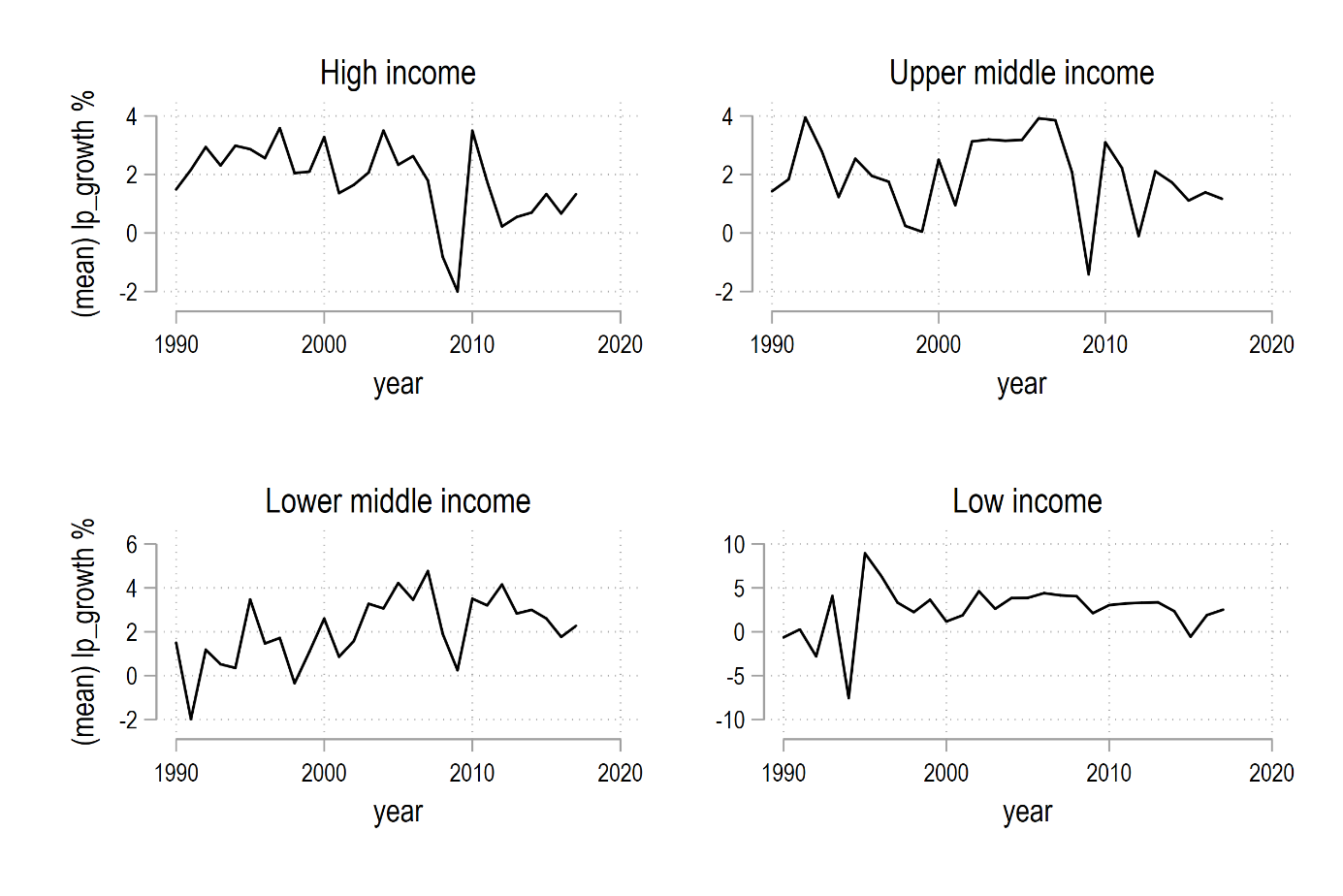 Figure A 1. Trends of average labour productivity growth rates by income groupSource: Author’s calculations based on .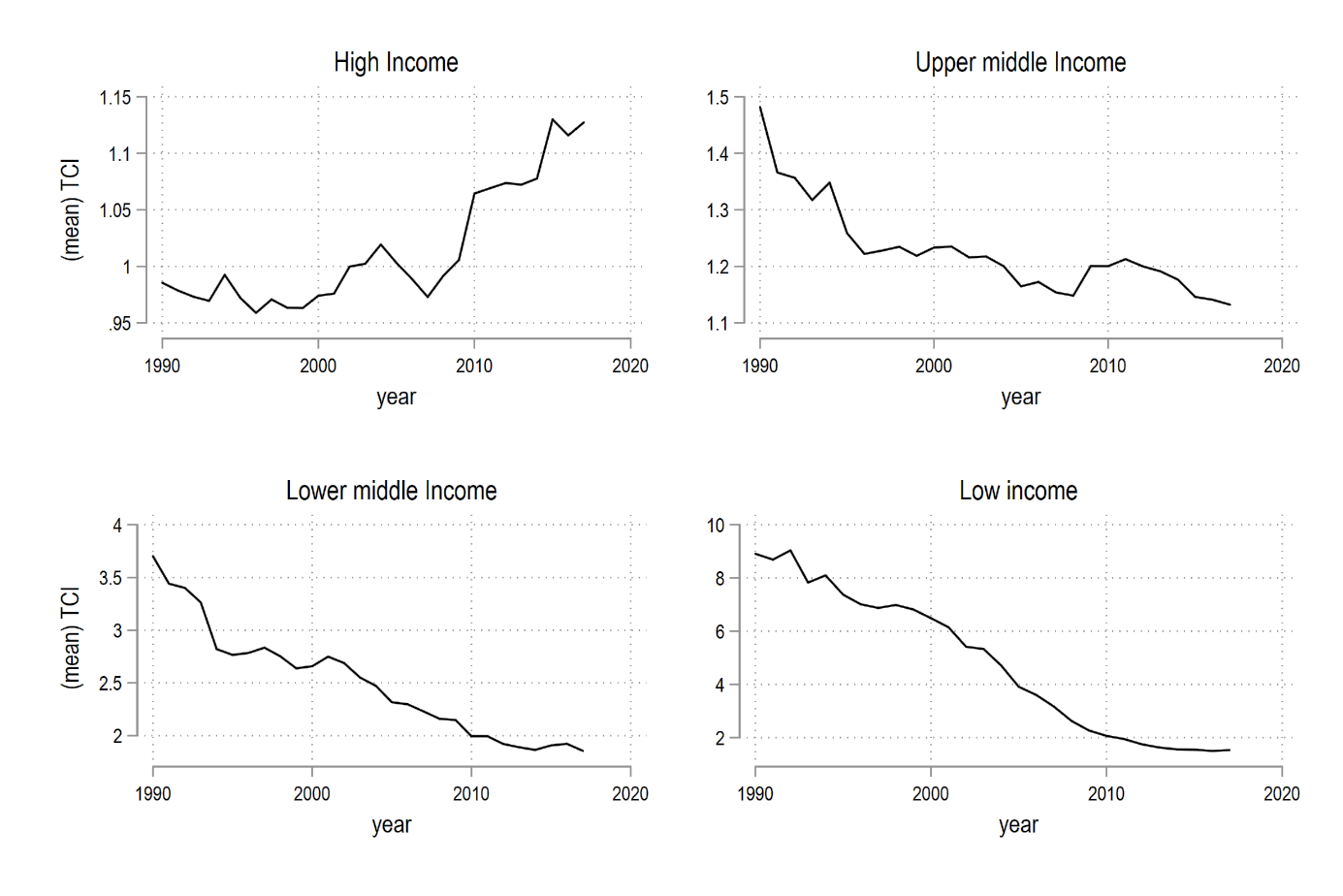 Figure A 2. Trends of average TCI by income group 1990-2017Source: Author’s calculations based on data from global productivity report 2020, World Bank Development indicators. 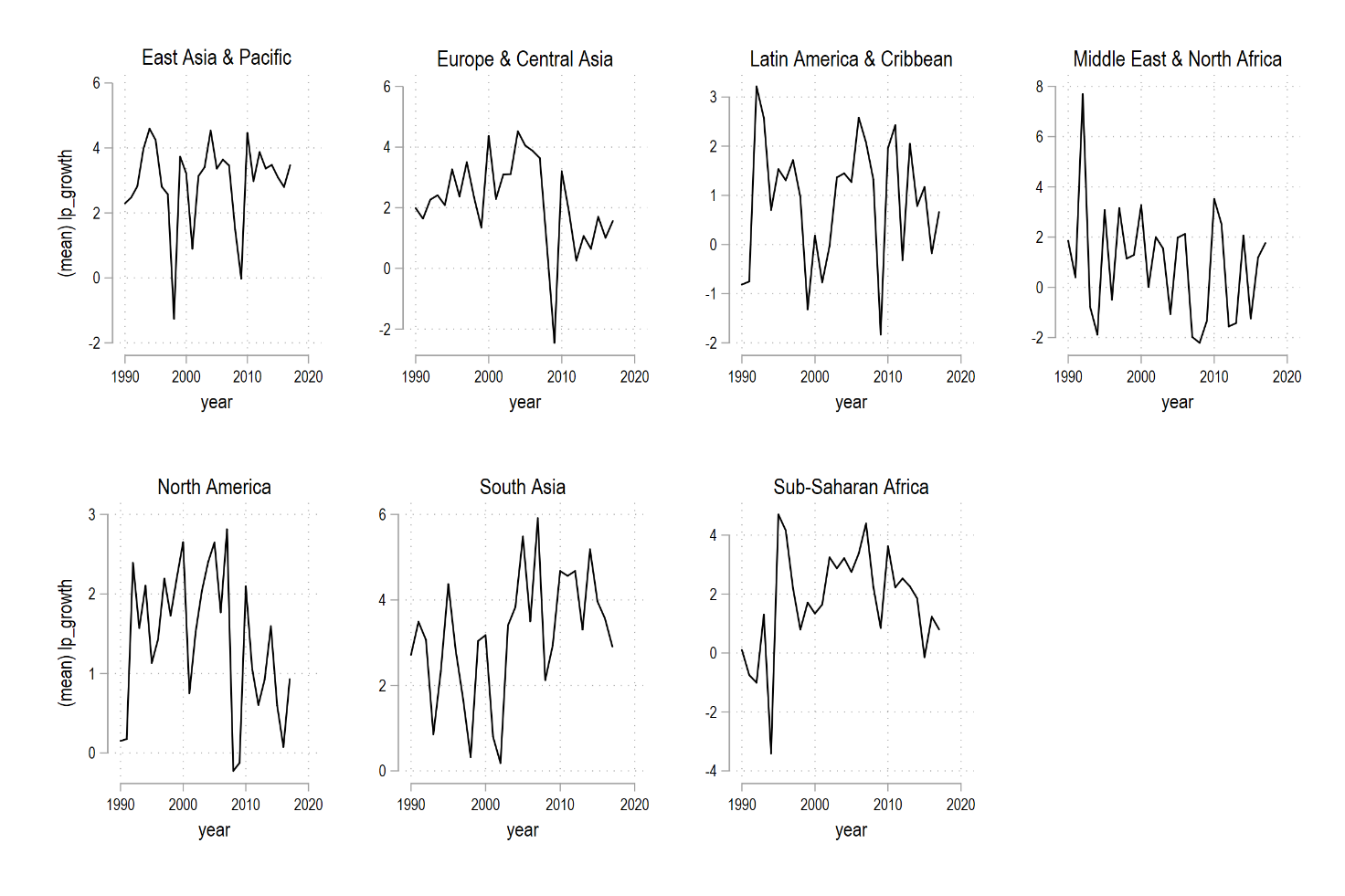 Figure A 3. Trends of labour productivity growth rates by regions 1990-2017Source: Author’s calculations based on .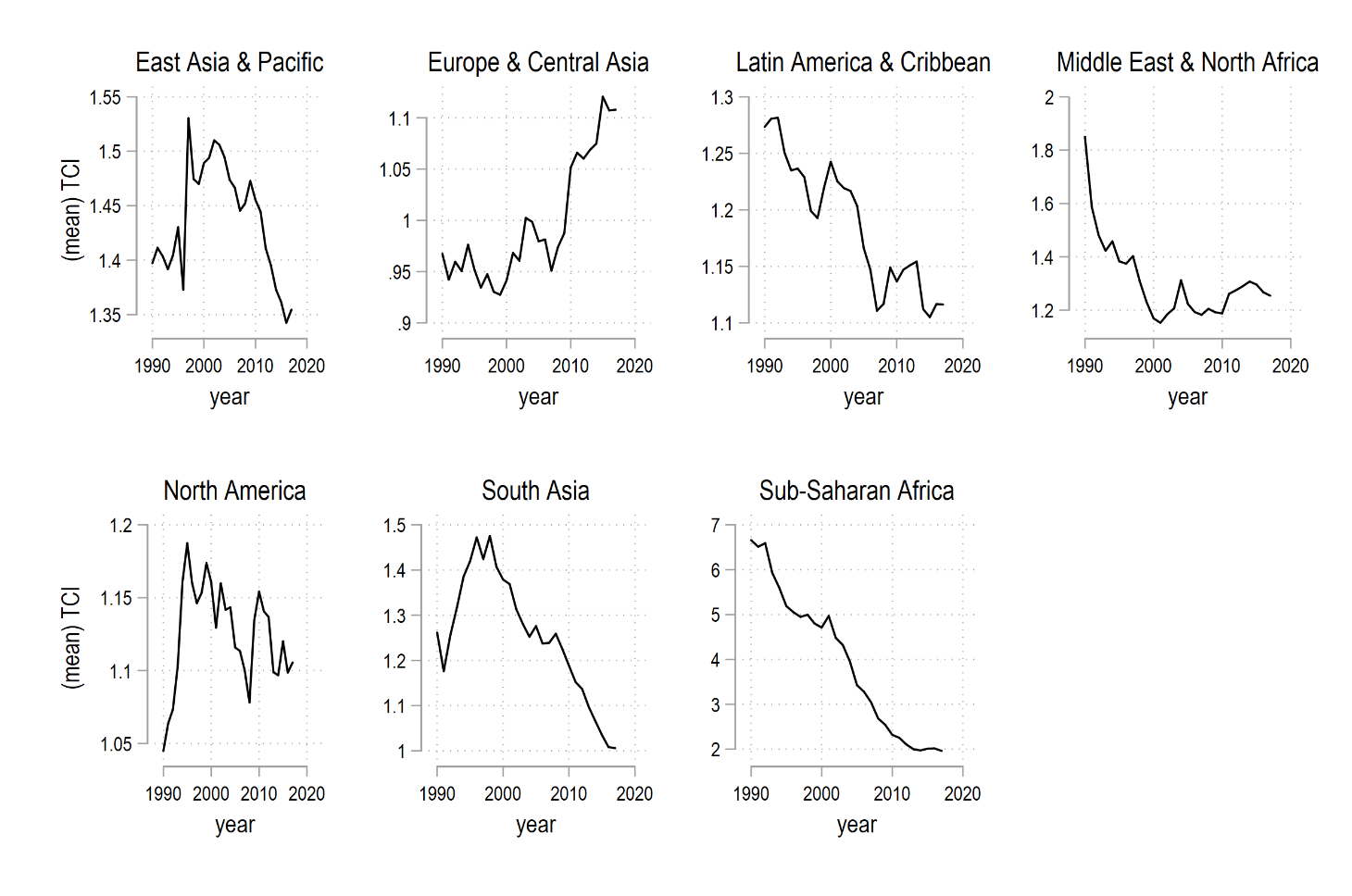 Figure A 4. Trends of average TCI by regions 1990-2017Source: Author’s calculations based on data from global productivity report 2020, World Bank Development indicatorTable A 1. Estimation of the quadratic relationship between labour productivity growth and economic developmentNote: The variables lprx (lag), TCI are presented in log. Robust standard errors in parentheses. Significance level at *** p<0.01, ** p<0.05, * p<0.1. Source: Author’s calculationTable A 2. GMM-system estimation of TCI effect on labour productivity growth 2007-2012Note: The variables lprx (lag), TCI are presented in log. Robust standard errors in parentheses. Significance level at *** p<0.01, ** p<0.05, * p<0.1. Source: Author’s calculationTable A 3. Extension Analysis estimating the TCI effect and labour productivity growth rates 1990-2017, regional levelNote: The variables lprx (lag), TCI are presented in log. Robust standard errors in parentheses. Significance level at *** p<0.01, ** p<0.05, * p<0.1. The reference point for the regional dummy variable is East Asia & Pacific. Source: Author’s calculationTable A 4. Extension Analysis estimating the TCI effect and labour productivity growth rates 1990-2017, income levelNote: The variables lprx (lag), TCI are presented in log. Robust standard errors in parentheses. Significance level at *** p<0.01, ** p<0.05, * p<0.1. The reference point for the income dummy variable is High income. Source: Author’s calculationTable A 5. Variable description and sourcesTable A 6. Descriptive statistics and correlation matrix of variablesTable A 7. List of countries contained in the full sampleNote: Income group classification is baseVARIABLESDependent variable: labour productivity growth rate (%)Dependent variable: labour productivity growth rate (%)Dependent variable: labour productivity growth rate (%)Dependent variable: labour productivity growth rate (%)Dependent variable: labour productivity growth rate (%)Dependent variable: labour productivity growth rate (%)Dependent variable: labour productivity growth rate (%)Dependent variable: labour productivity growth rate (%)Dependent variable: labour productivity growth rate (%)Dependent variable: labour productivity growth rate (%)VARIABLES(1)(2)(3)(4)(5)(6)(7)(8)(9)(10)Arable land (% of land area)0.0120.0190.0190.0220.022-0.090*-0.103**-0.103**-0.099**-0.098**(0.042)(0.044)(0.044)(0.044)(0.044)(0.048)(0.050)(0.050)(0.050)(0.050)Institution0.0160.0480.0480.0390.039-0.008-0.004-0.004-0.010-0.011(0.037)(0.038)(0.038)(0.038)(0.038)(0.040)(0.041)(0.041)(0.040)(0.040)Domestic credit to private sector by banks (% of GDP)-0.020***-0.020***-0.020***-0.019***-0.019***-0.022***-0.026***-0.026***-0.026***-0.026***(0.005)(0.005)(0.005)(0.005)(0.005)(0.006)(0.006)(0.006)(0.006)(0.006)Population growth (annual %)-0.280***-0.315***-0.315***-0.302***-0.303***-0.021-0.037-0.037-0.038-0.038(0.099)(0.103)(0.103)(0.103)(0.103)(0.108)(0.111)(0.111)(0.111)(0.111)Trade Openness-0.6850.0570.057-0.034-0.027-0.5090.1000.1000.0520.061(0.594)(0.605)(0.605)(0.602)(0.602)(0.642)(0.656)(0.656)(0.653)(0.653)Foreign direct investment, net inflows (%GDP)0.016*0.0130.0130.015*0.015*0.022***0.019**0.019**0.020**0.020**(0.008)(0.008)(0.008)(0.008)(0.008)(0.008)(0.009)(0.009)(0.009)(0.009)Gdpc (log)12.446***13.203***13.203***13.278***13.293***(2.278)(2.348)(2.348)(2.339)(2.338)Gdpc2 (log)-0.647***-0.706***-0.706***-0.712***-0.713***(0.133)(0.134)(0.134)(0.133)(0.133)Human capital index-2.536***-0.196-0.196-0.165-0.179(0.976)(0.566)(0.566)(0.565)(0.565)Constant9.784***3.147**3.147**3.108**3.140**-53.691***-55.692***-55.692***-55.879***-55.911***(2.565)(1.442)(1.442)(1.440)(1.442)(10.406)(10.011)(10.011)(9.971)(9.970)Observations2,1012,1012,1012,1012,1012,0362,0362,0362,0362,036R-squared0.2320.1730.1730.1620.1630.2670.2120.2120.2020.202Country FEYesYesYesYesYesYesYesYesYesYesCountry Year FEYesNoNoNoNoYesNoNoNoNoTime trendNoYesNoNoNoNoYesNoNoNoTime2 trendNoNoYesNoNoNoNoYesNoNoRegion-specific time trendNoNoNoYesNoNoNoNoYesNoRegion-specific time2 trendNoNoNoNoYesNoNoNoNoYesVARIABLESDependent variable: labour productivity growth rate (%)Dependent variable: labour productivity growth rate (%)Dependent variable: labour productivity growth rate (%)Dependent variable: labour productivity growth rate (%)Dependent variable: labour productivity growth rate (%)Dependent variable: labour productivity growth rate (%)Dependent variable: labour productivity growth rate (%)VARIABLES(1)(2)(3)(4)(5)(6)(7)Lpxr (lag)-1.528***-1.528***-1.283**-1.137**-1.141**-1.100*-1.256(0.558)(0.562)(0.531)(0.490)(0.493)(0.590)(0.789)TCI-0.557-0.9760.7080.5010.9380.5390.349(1.081)(2.202)(2.039)(1.861)(1.973)(2.023)(2.278)TCI20.152-0.226-0.068-0.190-0.018-0.049(0.585)(0.575)(0.532)(0.582)(0.579)(0.579)Institution0.071*0.004-0.003-0.0090.006(0.042)(0.053)(0.055)(0.060)(0.072)Population growth (annual %)-0.286**-0.292*-0.307*-0.284(0.141)(0.152)(0.158)(0.176)FDI0.0240.0280.028(0.026)(0.029)(0.028)Trade Openness-0.397-0.292(0.542)(0.645)Arable land (% of land area)0.006(0.022)Constant18.185**18.444**14.545**13.807**13.468**13.642**15.150(6.960)(7.210)(6.467)(5.829)(5.861)(6.628)(9.188)Observations612612582582580574574Number of countries1021029797979797Year FEYesYesYesYesYesYesYesAR(1)0.0000.0000.0000.0000.0000.0000.000AR(2)0.4130.4140.4970.5340.5070.5050.495Hansen0.4850.4860.4750.4520.5060.5590.623Number of Instruments33.00034.00035.00036.00037.00038.00039.000VARIABLESlp_growthlp_growthVARIABLES(1)(2)lprx (lag)-7.353***-6.414***(1.981)(1.706)TCI*East Asia & Pacific-3.878*17.288**(2.175)(8.512)TCI*Europe & Central Asia4.532*21.253**(2.484)(8.308)TCI*Latin America & Caribbean-6.595**6.545(2.674)(7.126)TCI*Middle East & North Africa-1.00724.205(2.145)(15.271)TCI*North America7.162**33.259***(3.013)(10.767)TCI*South Asia-10.340***-2.605(3.848)(8.729)TCI*Sub-Saharan Africa-6.670***-2.105(2.218)(3.119)TCI2*East Asia & Pacific-11.869**(5.303)TCI2*Europe & Central Asia-10.814**(5.013)TCI2*Latin America & Caribbean-6.025(4.647)TCI2*Middle East & North Africa-16.579(10.687)TCI2*North America-21.172***(6.938)TCI2*South Asia-1.099(5.285)TCI2*Sub-Saharan Africa-0.376(0.633)Institution0.437**0.376**(0.178)(0.168)Population growth (annual %)-0.382-0.194(0.453)(0.373)FDI-0.0060.002(0.012)(0.017)Trade Openness2.305*1.815*(1.245)(1.029)Arable land (% of land area)-0.132**-0.098*(0.061)(0.053)Constant79.618***63.169***(21.063)(16.973)Observations2,2352,235Number of countries9797Year FEYesYesAR(1)0.0000.000AR(2)0.3450.354Hansen0.6040.543Number of Instruments44.00051.000VARIABLESlp_growthlp_growthVARIABLES(1)(2)lpxr (lag)-8.101***-4.754***(2.277)(1.311)TCI*High income13.473***25.119***(4.134)(7.558)TCI2*High income-12.281***(4.151)TCI*Low income-6.421***-2.232(2.284)(2.441)TCI2*Low income0.223(0.444)TCI*Lower middle income-4.307**2.796(1.901)(3.042)TCI2*Lower middle income-1.310(0.839)TCI*Upper middle income1.72012.611**(1.754)(5.942)TCI2*Upper middle income-6.102*(3.197)Institution0.1740.041(0.118)(0.065)Population growth (annual %)-0.540-0.324(0.404)(0.257)FDI0.0190.017(0.017)(0.033)Trade Openness1.4300.645(0.867)(0.483)Arable land (% of land area)-0.071-0.030(0.050)(0.028)Constant82.567***44.699***(22.781)(12.474)Observations2,2352,235Number of countries9797Year FEYesYesAR(1)0.0000.000AR(2)0.2970.279Hansen0.5040.100Number of Instruments41.00045.000No.VariablesLabelDefinitionSources1Labor productivity growth aggregatelp_growthLabor productivity measured as real GDP in US dollars measured in 2010 prices and exchange rates, divided by employment.Word Bank Global Productivity report 2020 (Dieppe et al., 2020).2Labor productivity levellprxLabor productivity (2011 international PPP exchange rate), divided by sectoral employmentWord Bank Global Productivity report 2020 (Dieppe et al., 2020).3Technology Choice IndexTCIComputed based on the formula in methods section. Authors based on WDI4Foreign Direct InvestmentFDIForeign direct investment net inflows (BoP current US$)WDI 20205InstitutionInstitutionThe Quality of Government measured by the revised combined Polity ScoreBasic Dataset, University of Gothenburg6Trade OpennessopennessExport plus imports divided by total GDP (all in current US$)Computed based on WDI7Human CapitalHCIHuman capital index, based on years of schooling (Barro & Lee, 205. and assumed returns, based on Mincer equation estimates around the world.Robert J. Barro and Jong-Wha Lee: http://www.barrolee.com/ (WDI)8Arable landA_landDefined by FAO as land under temporary crops or also known as cultivable land (% of land area).WDI 20209Population growth (annual %)popAnnual population growth rates. Population is based on the facto definition, which count all residents regardless of legal status or citizenship.WDI 202010GDP per capitagdpc GDP per Capita, PPP (current international US$)WDI 202011Financial DevelopmentFindev_1Domestic credit to private sector by banks (% of GDP)WDI 2020VariablesMeanS.D.MinMaxlp_growthlpxr (log)TCI (log)A_landFINDEV_1institutionHCIpopopennessFDIgdpc (log)lp_growth1.993.94-48.8435.541lpxr (log)10.331.456.4612.76-0.108*1TCI (log)1.130.520.294.220.017-0.586*1A_land16.64140.3272.10.105*-0.088*-0.094*1FINDEV_153.6844.690308.98-0.0510.628*-0.360*-0.0591institution5.345.88-1010-0.074*0.498*-0.351*0.161*0.298*1HCI2.520.691.033.97-0.0470.811*-0.525*0.0080.591*0.581*1pop1.291.4-9.0817.51-0.107*-0.356*0.320*-0.225*-0.262*-0.429*-0.502*1openness0.830.570.134.430.0120.291*-0.177*-0.124*0.342*0.0170.260*-0.0491FDI4.8412.29-58.32280.130.0280.132*-0.106*-0.050.301*0.0620.098*-0.0470.317*1gdpc (log)9.071.195.6511.86-0.082*0.958*-0.658*-0.0670.653*0.478*0.835*-0.334*0.358*0.162*1List of countries in the studyList of countries in the studyList of countries in the studyList of countries in the studyList of countries in the studyList of countries in the studyList of countries in the studyList of countries in the studyList of countries in the studyList of countries in the studyList of countries in the studyEast Asia & PacificEast Asia & PacificEast Asia & PacificEurope & Central AsiaEurope & Central AsiaEurope & Central AsiaNorth AmericaNorth AmericaNorth AmericaNocountryNocountryNocountry1AustraliaHigh income39SloveniaHigh income75CanadaHigh income2China, Hong Kong SARHigh income40SpainHigh income76United StatesHigh income3JapanHigh income41SwedenHigh income4New ZealandHigh income42SwitzerlandHigh incomeSouth AsiaSouth AsiaSouth Asia5Republic of KoreaHigh income43United KingdomHigh incomeNocountry6SingaporeHigh income44AzerbaijanUpper middle income77BangladeshLower middle income7ChinaUpper middle income45BulgariaUpper middle income78IndiaLower middle income8FijiUpper middle income46MontenegroUpper middle income79PakistanLower middle income9MalaysiaUpper middle income47RomaniaUpper middle income80Sri LankaLower middle income10ThailandUpper middle income48Russian FederationUpper middle income81NepalLow income11IndonesiaLower middle income49SerbiaUpper middle income12Lao People's Dem RepLower middle income50TurkeyUpper middle incomeSub-Saharan AfricaSub-Saharan AfricaSub-Saharan Africa13MongoliaLower middle income51GeorgiaLowerNocountry14PhilippinesLower middle income82BotswanaUpper middle income15Viet NamLower middle incomeLatin America & CaribbeanLatin America & CaribbeanLatin America & Caribbean83MauritiusUpper middle incomeNocountry84NamibiaUpper middle incomeEurope & Central AsiaEurope & Central AsiaEurope & Central Asia52ArgentinaHigh income85South AfricaUpper middle incomeNocountry53ChileHigh income86AngolaLower middle16AustriaHigh income54UruguayHigh income87CameroonLower middle17BelgiumHigh income55BelizeUpper middle income88EswatiniLower middle18CroatiaHigh income56BrazilUpper middle income89GhanaLower middle19CyprusHigh income57ColombiaUpper middle income90KenyaLower middle20Czech RepublicHigh income58Costa RicaUpper middle income91LesothoLower middle21DenmarkHigh income59Dominican RepublicUpper middle income92NigeriaLower middle22EstoniaHigh income60EcuadorUpper middle income93ZambiaLower middle23FinlandHigh income61GuatemalaUpper middle income94Burkina FasoLow income24FranceHigh income62JamaicaUpper middle income95EthiopiaLow income25GermanyHigh income63MexicoUpper middle income96MalawiLow income26GreeceHigh income64ParaguayUpper middle income97MozambiqueLow income27HungaryHigh income65Saint LuciaUpper middle income98RwandaLow income28IcelandHigh income66St. Vincent and the GrenadinesUpper middle income99SenegalLow income29IrelandHigh income67BoliviaLower middle income100Sierra LeoneLow income30ItalyHigh income68HondurasLower middle income101UgandaLow income31LatviaHigh income102Republic of TanzaniaLow income32LithuaniaHigh incomeMiddle East & North AfricaMiddle East & North AfricaMiddle East & North Africa33LuxembourgHigh incomeNocountry34NetherlandsHigh income69QatarHigh incomeHigh income35NorwayHigh income70AlgeriaUpper middle income36PolandHigh income71IranUpper middle income37PortugalHigh income72JordanUpper middle income38SlovakiaHigh income73EgyptLower middle income74MoroccoLower middle income